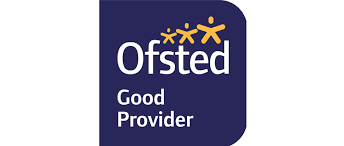 STAKESBY PRIMARY ACADEMY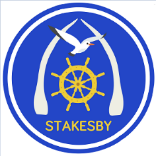 NEWSSTAKESBY PRIMARY ACADEMYNEWS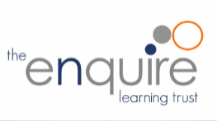 	15th November 2019	15th November 2019STAR OF THE WEEKWe would like to say a huge well done to the following children for their achievements, attitudes and effort this week.            Great work everyone!STAR OF THE WEEKWe would like to say a huge well done to the following children for their achievements, attitudes and effort this week.            Great work everyone!INFORMATION FROM THE HEADTEACHERThank you for returning the parent questionnaires. We will share the very positive results shortly. It is great to see, once again, that 100% of responders would recommend us to new parents. Please share your views widely! You might also like to view and share a little promotional video we have made. You can find it on our Facebook page and Twitter feed.Thanks again for all your support.Mr Gunning - PrincipalINFORMATION FROM THE HEADTEACHERThank you for returning the parent questionnaires. We will share the very positive results shortly. It is great to see, once again, that 100% of responders would recommend us to new parents. Please share your views widely! You might also like to view and share a little promotional video we have made. You can find it on our Facebook page and Twitter feed.Thanks again for all your support.Mr Gunning - PrincipalADDITIONAL INFORMATIONSchool PhotographsYou should have received your individual and family photographs this week. Braiswick will be collecting all orders on Monday 18th November 2019.Christmas FairOur Christmas Fair takes place on 6th December 2019 from 1.30pm to 3.15pm.  As usual, there will a prize for the family who have sold the most raffle tickets.  Extra raffle tickets are available from the main office.Yorkshire Coast Radio – ‘Sleeps ‘Till Santa Radio’Yorkshire Coast Radio will be in school on Monday 18th November to record our children singing their annual ‘Sleeps til Santa’ countdown song. Each day, a different school in the area will be played on the radio and we’re thrilled to be involved. As soon as we know the details of when we will be gracing the airwaves, we’ll let you know.  ADDITIONAL INFORMATIONSchool PhotographsYou should have received your individual and family photographs this week. Braiswick will be collecting all orders on Monday 18th November 2019.Christmas FairOur Christmas Fair takes place on 6th December 2019 from 1.30pm to 3.15pm.  As usual, there will a prize for the family who have sold the most raffle tickets.  Extra raffle tickets are available from the main office.Yorkshire Coast Radio – ‘Sleeps ‘Till Santa Radio’Yorkshire Coast Radio will be in school on Monday 18th November to record our children singing their annual ‘Sleeps til Santa’ countdown song. Each day, a different school in the area will be played on the radio and we’re thrilled to be involved. As soon as we know the details of when we will be gracing the airwaves, we’ll let you know.  SPORTS INFORMATIONCongratulations to our Year 5/6 indoor athletics team who competed against lots of local schools yesterday to earn FIRST place! A huge well done to Tom A, Jamie, Ryan, Ben, Tom W, Riley, Flynn, Evan, Connor, Isla, Ivy, Sophie K, Erin, Thea, Sophie P, Jodi, Rebecca, Megan, Noel, Mason, Toby and Summer! What really made us proud as a school was the phone call we received from St Hilda’s this morning, thanking our children for their wonderful sportsmanship. As they were unable to field a full team of athletes for some races, some of our children joined up to create a mixed team, which meant St Hilda’s could still take part.  Things like this make us so proud of our wonderful children: they really are committed learners and kind people!Miss RobsonSPORTS INFORMATIONCongratulations to our Year 5/6 indoor athletics team who competed against lots of local schools yesterday to earn FIRST place! A huge well done to Tom A, Jamie, Ryan, Ben, Tom W, Riley, Flynn, Evan, Connor, Isla, Ivy, Sophie K, Erin, Thea, Sophie P, Jodi, Rebecca, Megan, Noel, Mason, Toby and Summer! What really made us proud as a school was the phone call we received from St Hilda’s this morning, thanking our children for their wonderful sportsmanship. As they were unable to field a full team of athletes for some races, some of our children joined up to create a mixed team, which meant St Hilda’s could still take part.  Things like this make us so proud of our wonderful children: they really are committed learners and kind people!Miss RobsonFOSS INFORMATIONLadies' Night 2019
What a fantastic evening!  Thank you to those of you who came and supported us. There were 24 vendors selling a wide variety of gifts. We've had lots of positive feedback from the vendors and the public and because of this, we plan to run again next year. A fantastic total of just over £560 was raised, which will go towards picnic benches for the playground.Christmas Bingo 26th November 2019Doors open at 5:15pm, ready for eyes down at 6pm prompt. We will have the usual Chocolate Tombola and will be serving hotdogs and chips plus various other refreshments. Hope to see you there!
Mrs ParkerFOSS INFORMATIONLadies' Night 2019
What a fantastic evening!  Thank you to those of you who came and supported us. There were 24 vendors selling a wide variety of gifts. We've had lots of positive feedback from the vendors and the public and because of this, we plan to run again next year. A fantastic total of just over £560 was raised, which will go towards picnic benches for the playground.Christmas Bingo 26th November 2019Doors open at 5:15pm, ready for eyes down at 6pm prompt. We will have the usual Chocolate Tombola and will be serving hotdogs and chips plus various other refreshments. Hope to see you there!
Mrs ParkerSCHOOL CLOSURESREMINDER: School will be closed for our pupils on Friday 29th November for staff training and Thursday 12th December for the general elections.SCHOOL CLOSURESREMINDER: School will be closed for our pupils on Friday 29th November for staff training and Thursday 12th December for the general elections.SCHOOL LUNCHESPlus!  Seasonal vegetables, a selection of fresh salad and fruits, plus freshly             baked bread is available on every table.Plus!  Choice of fresh fruit and yoghurt or set pudding every day.TEA TIME CLUB3.15-5.15pmWHAT’S HAPPENING NEXT WEEKWHAT’S HAPPENING NEXT WEEKWHAT’S HAPPENING NEXT WEEK